Trieda: 4. B                                                              Meno žiaka:___________________________________Vypracovala: Mgr. Alena BačováPrírodoveda – Živočíchy vodného spoločenstva žijúce vo vodeVo vode žijú rôzne druhy živočíchov. Ich telo je prispôsobené životu vo vode. Vodné živočíchy sa od suchozemských líšia nielen stavbou tela, ale aj spôsobom pohybu a dýchaním. Žiabrami vdychujú kyslík, ktorý je rozpustený vo vode. Povrch ich tela väčšinou pokrývajú šupiny. Najviac vodných živočíchov tvoria ryby.Kapor obyčajný                                                                       Šťuka obyčajná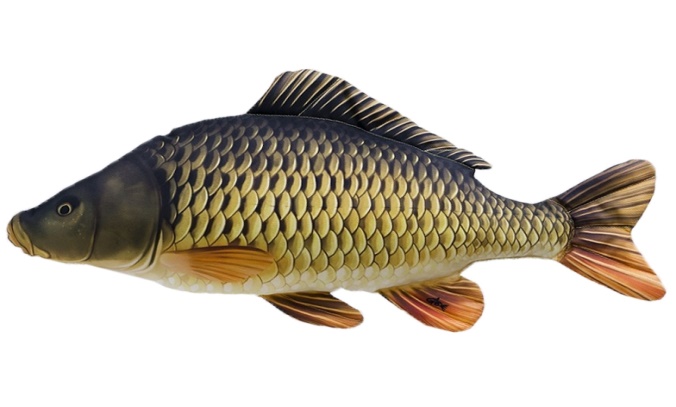 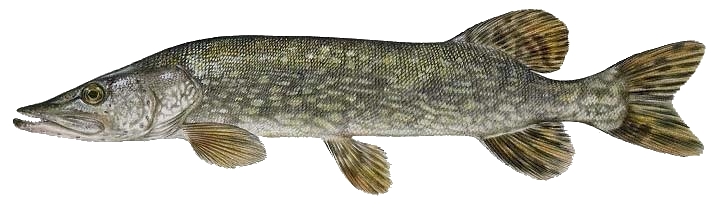 Kapor obyčajnýPatrí medzi stavovce. Je to ryba. Žije v rybníkoch, vo vodných priehradách a pomaly tečúcich vodách. Jeho telo je pokryté slizkou kožou a šupinami. Hlavu má zrastenú s trupom, ústa bezzubé a okolo nich má hmatové fúzy. Pomocou nich vyhľadáva potravu. Pohyb mu umožňujú plutvy. Dýcha žiabrami. Živí sa vodnými rastlinami a drobnými živočíchmi žijúcimi na dne. Rozmnožuje sa vajíčkami, ktoré voláme ikry. Samička ich vypúšťa do vody. O vyliahnuté mláďatá sa nestará. Zimu prežije tak, že sa schová do bahna a nehýbe sa.Šťuka obyčajnáPatrí medzi stavovce. Je to dravá ryba. Žije v pomaly tečúcich aj v stojatých vodách. Jej telo je dlhé a štíhle. Má veľkú hlavu zrastenú s trupom a vynikajúci zrak. V ústach má veľa ostrých, dozadu zahnutých zubov. Pohyb jej umožňujú plutvy. Dýcha žiabrami. Živí sa najmä dronými rybami. Rozmnožuje sa vajíčkami, ktoré voláme ikry. Samička ich vypúšťa do vody. O vyliahnuté mláďatá sa nestará. Je silnejšia a rýchlejšia ako ostatné ryby. Výborne pláva. Šťuku môžeme vidieť vo vode aj v zime.1.Čím sa líčia vodné živočíchy od suchozemských?___________________________________________________________________________2. Označ správnu odpoveď. Kapor obyčajný je:    a) stavovec           b) bezstavovec3. Kde žije kapor obyčajný?  ___________________________________________________4. Čím je pokryté telo kapra obyčajného? _________________________________________5.Označ správnu odpoveď. Kapor obyčajný má ústa:  a) plné ostrých zubov         b) bez zubov6. Čím dýcha kapor obyčajný?______________________________________7. Napíš, čím sa živí kapor obyčajný. ______________________________________________________________________________________________________________________8. Akým spôsobom sa rozmnožuje kapor obyčajný?  a) rodí živé mláďatá      b) vajíčkami9. Napíš, akým spôsobom prezimuje kapor obyčajný.___________________________________________________________________________10. Označ správnu odpoveď. Šťuka obyčajná je:        a) stavovec                    b) bezstavovec11. Opíš telo šťuky obyčajnej. __________________________________________________12. Ako sa volajú vajíčka, ktorými sa rozmnožuje šťuka aj ostatné ryby._________________13. Označ správnu odpoveď. O vyliahnuté mláďatá sa šťuka:     a) stará          b) nestará14.  Šťuku v zime        a) môžeme vidieť vo vode          b) nemôžeme vidieť vo vode15. Poznáš aj nejaké iné ryby? Napíš ich názvy._____________________________________16. Označ správnu odpoveď.  Ryby dýchajú             a) nosom              b) žiabrami17. Zopakuj si názvy živočíchov. Na čiaru napíš ich správny názov a uveď kde žije.                                         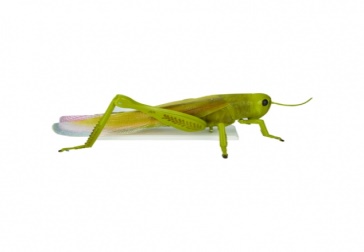 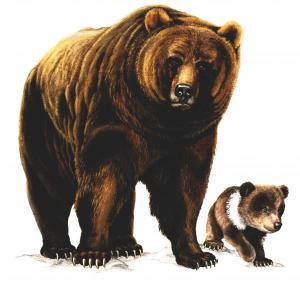 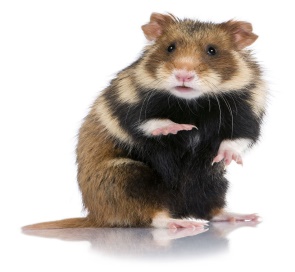 ______________________     __________________________      ____________________________________________      __________________________      ______________________